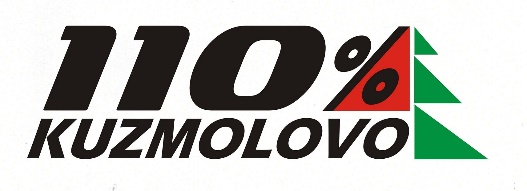 РОГЕЙН 110 V этап 1.Время и место проведения: 18  октября 2020г., окрестности п. Гарболово  Ленинградской областиСтарт на озере Паскоярвиhttps://yandex.ru/maps?whatshere%5Bpoint%5D=30.463915%2C60.378599&whatshere%5Bzoom%5D=15.657312&ll=30.464117059740005%2C60.37851104031373&z=15.6573122.  Формат соревнований2 и 4 часа бег – индивидуальный зачет3.  Программа соревнований:9:30-10:30   Регистрация участников, выдача карт11.00  -Общий старт участников 13.00 – Финиш участников 2-х часового зачета13:30 - Награждение победителей и призеров 2-х часового зачета15.00 - Финиш участников 4-х часового зачета16:45 – Награждение победителей и призеров 4-х часового зачета4. Организаторы соревнований:Команда 110% https://vk.com/club197270357 т. 921-952-12-02  Андрей Баркалов 5.Заявка и хронометраж:Заявка на сайте www.orgeo.ruОтметка электронная SportIdent. Возможно участие со своими или арендованными чипами, стоимость аренды 50 рублей6.Стартовый взнос:При заявке  и оплате до 17.10.2020г. включительно  - 2 часа – 400 рублей,  4 часа  -  600 рублейПри заявке и оплате на месте – 2 часа – 600 рублей, 4 часа – 900 рублей 7. Карта:Используется адаптированная для рогейна карта, составленная на основе спортивных карт. Формат А3 в  масштабе 1:20000. 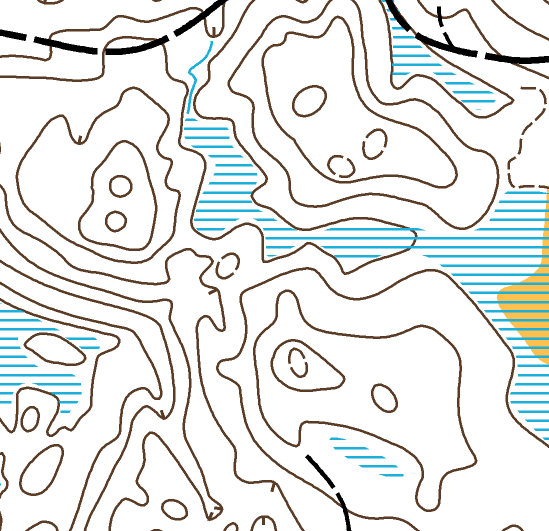 7.Питание участников:На финише участникам будет предложение питание и чай.8.Подведение итогов:Результаты будут опубликованы в группе https://vk.com/club197270357 на сайте www.o-site.spb.ru.